ŽÁDOST O PRODLOUŽENÍ STUDIA
Úvodní informaceDůvod žádostiVlastní žádostJméno:Nástup do programu:Důvod prodloužení:               Zahraniční pobyt v rámci studia VŠ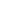 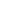                Zahraniční pracovní pobyt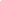                Pracovní vyříženostDélka prodloužení: